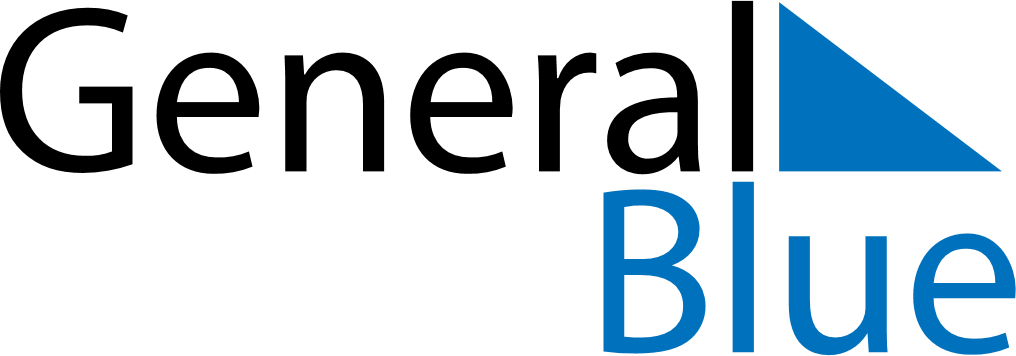 May 2018May 2018May 2018GuernseyGuernseySUNMONTUEWEDTHUFRISAT123456789101112Early May bank holidayLiberation Day13141516171819202122232425262728293031Spring bank holiday